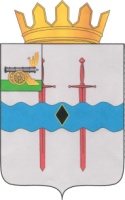 КАРДЫМОВСКИЙ РАЙОННЫЙ СОВЕТ ДЕПУТАТОВР Е Ш Е Н И Еот 30.03.2023                                   № Ре-00023О награждении Благодарственнымписьмом Кардымовского районногоСовета депутатов Рассмотрев ходатайства Отдела культуры Администрации муниципального образования «Кардымовский район» Смоленской области о награждении Благодарственным письмом Кардымовского районного Совета депутатов  за достижение стабильно высоких показателей в деле обучения и воспитания подрастающего поколения и в связи с празднованием Дня работника культуры, Кардымовский районный Совет депутатовРЕШИЛ: Наградить Благодарственным письмом Кардымовского районного Совета депутатов за достижение стабильно высоких показателей в деле обучения и воспитания подрастающего поколения и в связи с празднованием Дня работника культуры преподавателя хоровых и теоретических дисциплин муниципального бюджетного учреждения дополнительного образования «Кардымовская детская школа искусств» Алиеву Надежду Ивановну.Председатель Кардымовского районногоСовета депутатов                                                                      И.В. Горбачев